INFANT BAPTISMAL REQUEST FORMNewman Hall -
 Holy Spirit Parish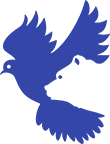 2700 Dwight Way
Berkeley, CA 94704Tel: 510-848-7812	  Fax: 510-848-0179       FOR OFFICE USE ONLY	Date parents attended baptism preparation class             	Date of Pastoral Conversation      	Date of baptism          		Time        	Name of priest or deacon              	Notified:   □ Receptionist (to put on Master calendar)        □ Priest/Deacon Presider	  □ Sacristan                □ Music Director (if during Mass)	□ Recorded in Baptism Sacrament BookPLEASE PRINT ALL INFORMATION	Today’s Date         	INFORMATION ABOUT THE CHILDCHILD’S NAME:       				(First)	 (Middle)	(Last)DATE OF BIRTH:      	 PLACE OF BIRTH		(Month/Day/Year)	(City/State)INFORMATION ABOUT THE PARENTSFATHER:       				    		(First)	(Middle)	(Last)	(Religion)MOTHER:       				  		    		(First)	(Middle)	(Last) 	(MAIDEN)	 (Religion)MAILING ADDRESS:            		(Street & Apt)	(City)	(State)	(Zip)HOME TELEPHONE    	   E-MAIL    	OVER >  > >  >  >ARE YOU MEMBERS OF NEWMAN HALL-HOLY SPIRIT PARISH?             YES  -- Which Sunday Mass do you typically attend?   			         NO  -- Are you associated with the University of California?              YES           NO-- What is your relationship to Newman Holy Spirit Parish?       	-- Which Parish do you attend?           	    NOTE:  You will need to notify your pastor and obtain his permission to allow us to baptize your child.REQUIREMENTS FOR PARENTSParents, in requesting baptism for your child, you will be asked to accept the responsibility of raising your child in the practice of the Catholic faith.  You are to bring him/her up keeping God’s commandments to love God and neighbor.  To accomplish this task well, it is important that you nurture your faith at home and within a worshipping community.  The godparents and the local Catholic community have the opportunity and responsibility to assist you in this.INFORMATION ABOUT THE BAPTISMAL GODPARENTSBecause of the importance of their role, baptismal godparents must be:Fully initiated Catholics (that is they must have themselves celebrated the sacraments of Baptism, Confirmation and First Eucharist), Be at least 16 years of age, Be practicing Catholics who lead a life in harmony with the faith and the role to be undertaken, If married, they should have been married in a Catholic ceremony.  (The Code of Canon Law, c. 874).A baptized non-Catholic is not eligible to serve as a baptismal godparent.  However, he or she may serve as a Christian witness.   Only one godparent is required.  If a godparent is not able to be present, that godparent may request a proxy to stand in her/his place.GODPARENT’S NAME:       	  RELIGION     	(First)	 	 (Middle)	    (Last)Sacraments received:  Baptism?          Confirmation?          Eucharist?     	 (Proxy:        	  )	(First) 	(Middle)	(Last)GODPARENT’S NAME:       	  RELIGION     	(First)	 	 (Middle)	    (Last)Sacraments received:  Baptism?          Confirmation?          Eucharist?     	  (Proxy:        	  )	(First) 	(Middle)	(Last)Notes:(rev 1/2018)